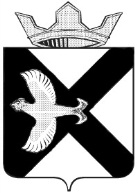 ДУМА МУНИЦИПАЛЬНОГО ОБРАЗОВАНИЯПОСЕЛОК БОРОВСКИЙРЕШЕНИЕ____________2021				                                               № ____рп. БоровскийТюменского муниципального района  Проект Заслушав и обсудив информацию  администрации муниципального образования поселок Боровский о деятельности МАУ ТМР ЦКиД «Родонит» за 2020 год, планах на 2021год, руководствуясь ст. 24 Устава муниципального образования поселок Боровский, Дума муниципального образования поселок БоровскийРЕШИЛА:Информацию администрации муниципального образования  поселок Боровский о деятельности МАУ ТМР ЦКиД «Родонит» за 2020 году, план на 2021год принять к сведению согласно приложению.Настоящее решение вступает в силу с момента подписания.Об информации  администрации МО п.Боровский о деятельности МАУ ТМР ЦКиД «Родонит» за 2020 год, планах на 2021годПредседатель ДумыВ.Н. Самохвалов